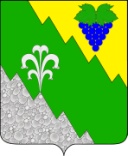 РЕШЕНИЕСОВЕТА МУНИЦИПАЛЬНОГО ОБРАЗОВАНИЯ НИЖНЕБАКАНСКОЕ  СЕЛЬСКОЕ  ПОСЕЛЕНИЕ КРЫМСКОГО РАЙОНА  от  21.09.2016	       №  92станица НижнебаканскаяОб утверждении Порядка предотвращения и (или) урегулирования
конфликта интересов главы муниципального образованияРуководствуясь Федеральным законом от 25 декабря 2008 года №273-ФЗ «О противодействии коррупции», Федеральным законом от 6 октября 2003 года №131-ФЗ «Об общих принципах организации местного самоуправления в Российской Федерации», Законом Краснодарского края от 8 июня 2007 года №1244-КЗ «О муниципальной службе в Краснодарском крае», уставом Нижнебаканского сельского поселения Крымского района, Совет Нижнебаканского сельского поселения Крымского района решил:1. Утвердить Порядок предотвращения и урегулирования конфликта интересов главы муниципального образования Нижнебаканского сельского поселения Крымского района (приложение). 2. Опубликовать настоящее решение в средствах массовой информации и разместить на официальном сайте администрации Нижнебаканского сельского поселения Крымского района.3. Настоящее решение вступает в силу со дня его официального опубликования.Председатель Совета Нижнебаканского сельского поселенияКрымского района                                                                                          М.В.ТониковГлава Нижнебаканского сельского поселенияКрымского района                                                                                           И.И.ГернешийПОРЯДОКпредотвращения и урегулирования конфликта интересов
главы муниципального образованияРаздел I. Общие положенияНастоящий Порядок предотвращения и урегулирования конфликта интересов (далее - Порядок) устанавливает порядок действий при возникшем конфликте интересов или возможности его возникновения для главы муниципального образования Нижнебаканского сельского поселения Крымского района. Под конфликтом интересов понимается ситуация, при которой личная заинтересованность (прямая или косвенная) лица, замещающего должность главы муниципального образования, влияет или может повлиять на надлежащее, объективное и беспристрастное осуществление им полномочий.Под личной заинтересованностью понимается возможность получения доходов в виде денег, иного имущества, в том числе имущественных прав, услуг имущественного характера, результатов выполненных работ или каких-либо выгод (преимуществ) лицом, замещающим должность главы муниципального образования, и (или) состоящими с ним в близком родстве или свойстве лицами (родителями, супругами, детьми, братьями, сестрами, а также братьями, сестрами, родителями, детьми супругов и супругами детей), гражданами или организациями, с которыми лицо, замещающее должность главы муниципального образования, и (или) лица, состоящие с ним в близком родстве или свойстве, связаны имущественными, корпоративными или иными близкими отношениями.Раздел  2. Основные требования к предотвращению и (или) урегулированию конфликта интересовЛицо, замещающее должность главы муниципального образования, обязано принимать меры по недопущению любой возможности возникновения конфликта интересов.Лицо, замещающее должность главы муниципального образования,обязано в письменной форме уведомить Совет Нижнебаканского сельского поселения Крымского района о возникшем конфликте интересов или о возможности его возникновения, как только ему станет об этом известно (далее - уведомление).В уведомлении указывается:- фамилия, имя, отчество лица, замещающего должность главы муниципального образования;- наименование муниципальной должности;информация о ситуации, при которой личная заинтересованность (прямая иликосвенная) главы муниципального образования влияет или может повлиять на надлежащее, объективное и беспристрастное осуществление им полномочий;информация о возможности получения доходов в виде денег, иного имущества, в том числе имущественных прав, услуг имущественного характера, результатов выполненных работ или каких-либо выгод (преимуществ) главой муниципального образования и (или) состоящими с ним в близком родстве или свойстве лицами (родителями, супругами, детьми, братьями, сёстрами, а также братьями, сестрами, родителями, детьми супругов и супругами детей), гражданами или организациями, с которыми глава муниципального образования, и (или) лица, состоящие с ним в близком родстве или свойстве, связаны имущественными, корпоративными или иными близкими отношениями;предлагаемые меры по предотвращению или урегулированию конфликта интересов;намерение лично присутствовать (отсутствовать) на заседании Совета Нижнебаканского сельского поселения Крымского района;дата подачи уведомления;подпись лица, замещающего должность главы муниципального образования.Форма уведомления о возникшем конфликте интересов или о возможности его возникновения приведена в приложении № 1 к настоящему Порядку.Регистрация уведомлений о возникшем конфликте интересов или о возможности его возникновения, письменной информации об этом из иныхисточников осуществляется в соответствующем Журнале в день поступления (форма журнала приведена в приложении № 2 к настоящему Порядку).Предотвращение или урегулирование конфликта интересов лица, замещающего должность главы муниципального образования, являющегося стороной конфликта интересов, может состоять в отставке его по собственному желанию в установленном порядке и (или) в отказе его от выгоды, явившейся причиной возникновения конфликта интересов, а также в передаче принадлежащих ему ценных бумаг, акций (долей участия, паев в уставных (складочных) капиталах организаций) в доверительное управление в соответствии с гражданским законодательством, и иных способов, позволяющих предотвратить либо урегулировать конфликт интересов.Предотвращение и урегулирование конфликта интересов, стороной которого является лицо, замещающее должность главы муниципального образования, осуществляются путем отвода или самоотвода указанного лица в случаях и порядке, предусмотренных законодательством Российской Федерации.Непринятие лицом, замещающим должность главы муниципального образования, являющимся стороной конфликта интересов, мер попредотвращению или урегулированию конфликта интересов является правонарушением, влекущим досрочное прекращение полномочий (удаление в отставку) в связи с утратой доверия в соответствии с законодательством Российской Федерации.Лицо, замещающее должность главы муниципального образования, которому стало известно о возникновении у подчиненного ему лица личной заинтересованности, которая приводит или может привести к конфликту интересов, досрочно прекращает полномочия (удаляется в отставку) в связи с утратой доверия также в случае непринятия им мер по предотвращению и (или) урегулированию конфликта интересов, стороной которого является подчиненное ему лицо.Раздел III. Организация проверки информации о возникшем конфликте интересов или о возможности его возникновения у лица, замещающего должность главы муниципального образования, принятиярешения по ее итогамПри поступлении уведомления лица, замещающего должность главы муниципального образования, о возникшем конфликте интересов или о возможности его возникновения либо письменной информации, поступившей из источников (далее - информация), установленных нормативным правовым актом представительного органа Совета Нижнебаканского сельского поселения Крымского района, председатель Совета Нижнебаканского сельского поселения Крымского района в течение 5 рабочих дней  принимает решение о проведении проверки соблюдения требований об урегулировании конфликта интересов в отношении лица, замещающего муниципальную должность. Для рассмотрения материалов проверки создается комиссия по соблюдению требований к должностному поведению лиц, замещающих муниципальные должности, и урегулированию конфликта интересов. Порядок и основания проведения проверки определяются нормативным правовым актом Совета Нижнебаканского сельского поселения Крымского района. Информация анонимного характера не может служить основанием для проведения проверки.В ходе предварительного рассмотрения (проверки) уведомления,информации члены уполномоченной комиссии	имеют право получать от лица, направившего уведомление, информацию, письменные пояснения по изложенным в них обстоятельствам.Уполномоченные должностные лица могут направлять в установленном порядке запросы в государственные органы, органы местного самоуправления и заинтересованные организации.14. По результатам предварительного рассмотрения (проверки)уведомления, информации,	уполномоченной комиссиейподготавливаетсямотивированное заключение на каждое из них.Уведомление, информация, а также заключение и другие материалы,полученные в ходе предварительного рассмотрения (проверки) уведомления, информации, представляются председателю Совета Нижнебаканского сельского поселения Крымского района в течение семи рабочих дней со дня его поступления для рассмотрения их на очередном заседании представительного органа  Нижнебаканского сельского поселения Крымского района.В случае направления запросов, указанных в абзаце втором пункта 13настоящего Порядка, уведомления, информация, заключение и другие материалы представляются	председателю	представительного	органа Нижнебаканского сельского поселения Крымского района в течение 45 дней со дня поступленияуведомления или информации соответствующей комиссией. Данный срок может быть продлен, но не более чем на 30 дней.На очередном заседании представительного органа Нижнебаканского сельского поселения Крымского районапо результатам рассмотренияуведомления, информации, заключения и других материалов принимается одно из следующих решений:а)	признать, что при осуществлении полномочий лицом, замещающим должность главы муниципального образования, конфликт интересов отсутствует;б)	признать, что при осуществлении полномочий лицом, замещающим должность главы муниципального образования, личная заинтересованность приводит или может привести к конфликту интересов. В этом случае представительный орган Нижнебаканского сельского поселения Крымского районарекомендует лицу,замещающему должность главы муниципального образования, принять меры по предотвращению или урегулированию конфликта интересов;в)	признать, что лицом, замещающим должность главы муниципального образования, не соблюдались требования об урегулировании конфликтаинтересов. В этом случае представительный орган	Нижнебаканского сельского поселения Крымского района принимает решение в соответствии со статьей 13.1 Федерального закона от 25.12.2008	№273-ФЗ «О противодействии коррупции» в порядке,предусмотренном статьей 74.1 Федерального закона от 06.10.2003 № 131-ФЗ «Об общих принципах организации местного самоуправления в Российской Федерации»._____________________________________(наименование представительногооргана местного самоуправления)от __________________________________(Ф.И.О. уведомителя, наименованиемуниципальной должности)Уведомление о возникшем конфликте интересовили о возможности его возникновения В соответствии с Федеральным законом от 25 декабря 2008 года № 273-ФЗ"О противодействии коррупции" сообщаю, что:________________________________________________________________________________________________________________________________________________________________________________________________________________________________________________________________________(Описание личной заинтересованности, которая приводит или может привести к возникновению конфликта интересов)________________________________________________________________________________________________________________________________________________________________________________________________________________________________________________________________________(Описание полномочий, на исполнение которых может негативно повлиять либо негативно влияет личная заинтересованность)___________________________________________________________________________________________________________________________________________(предлагаемые меры по предотвращению или урегулированию конфликта интересов)Намереваюсь (не намереваюсь) лично присутствовать на заседании Совета ____________ поселения при рассмотрении настоящего уведомления (нужное подчеркнуть).__________                    ____________________             _______________________Дата                              подпись                                      (ФИО)*****************Уведомление зарегистрировано в Журнале уведомлений о возникшем конфликте интересов или о возможности возникновения, письменной информации об этом из иных источников» ____________ г.. № __________  (подпись и ФИО ответственного лица) ФормаЖурнала учета уведомлений о возникшем конфликте интересовили о возможности его возникновения, письменной информации об этом изиных источниковПриложение к решению Совета Нижнебаканского сельского поселения Крымского района от  21.09.2016 года № 92Приложение №1 к Порядку   предотвращения и урегулирования конфликта интересов главы муниципального образования Нижнебаканского сельского поселения Крымского районаПриложение №2к Порядку   предотвращения и урегулирования конфликта интересов главы муниципального образования Нижнебаканского сельского поселения Крымского района№п/пДата подачи уведомления, поступления инойинформацииФамилия, имя, отчество лица, подавшего уведомление либо представившего иную информациюНаименование должности лица, подавшего уведомление, либо в отношении которогопост)'пила иная информацияФамилия,инициалы,должность,подпись лица,принявшегоуведомление,инуюинформациюПримечание1.2.3.4.5.